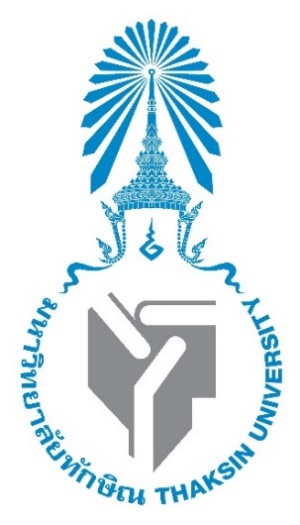 รายงานการประเมินผลและการปรับปรุงแผนการควบคุมภายใน ประจำปีงบประมาณ พ.ศ.๒๕๖๒ (ระยะเวลาดำเนินงานสิ้นสุด ณ วันที่ ๓๐ กันยายน พ.ศ.๒๕๖๒)ชื่อหน่วยงาน...........................................................ตามหลักเกณฑ์กระทรวงการคลัง ว่าด้วย มาตรฐานและหลักเกณฑ์ปฏิบัติการควบคุมภายในสำหรับหน่วยงานของรัฐ พ.ศ.๒๕๖๑ สารบัญแบบ ปค.๔ 	รายงานผลการประเมินองค์ประกอบของการควบคุมภายในสิ้นสุด ณ วันที่ ๓๐ กันยายน พ.ศ.๒๕๖๒ แบบ ปค.๕ 	รายงานการประเมินผลการควบคุมภายใน สำหรับรอบระยะเวลาดำเนินงาน สิ้นสุด ณ วันที่ ๓๐ กันยายน พ.ศ.๒๕๖๒แบบประเมินองค์ประกอบของการควบคุมภายใน ประจำปีงบประมาณ พ.ศ.๒๕๖๒(แบบฟอร์ม worksheet กระดาษทำการประเมินผลการควบคุมภายใน)  